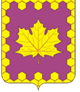 СОВЕТ ДЕПУТАТОВ ПОСЕЛЕНИЯ  КЛЕНОВСКОЕ
 В ГОРОДЕ МОСКВЕ
РЕШЕНИЕ   от  21.03.2024                                                                                                                                   № 68/1                                                                                                                            Об     утверждении        отчетао результатах деятельности главы администрации поселения  Кленовское  в городе Москве за 2023 годВ соответствии с п.п. 2 пункта 1 статьи 17 Устава поселения Кленовское в городе Москве, заслушав отчет главы администрации  поселения Кленовское о результатах деятельности за 2023 год, Совет депутатов  поселения Кленовское РЕШИЛ:1. Утвердить отчет главы администрации  поселения Кленовское о результатах деятельности за 2023 год (приложение к настоящему решению).            2. Признать деятельность главы администрации и решение им вопросов, поставленных Советом депутатов поселения Кленовское в 2023 году удовлетворительными / не удовлетворительными.Глава поселения Кленовское				                                                            В.Н. Зенин	Приложение к решению Совета депутатовпоселения Кленовское в городе Москвеот 21.03.2024 № 68/1